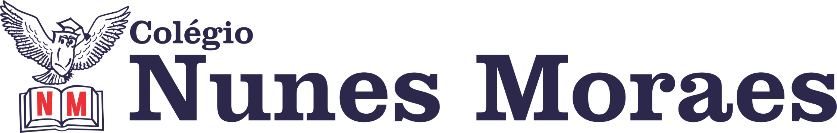 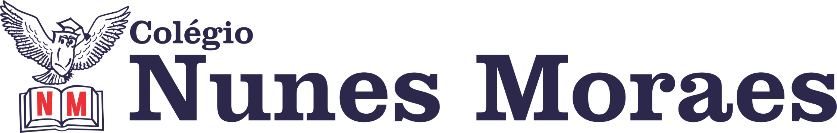 DIA: 29 DE JUNHO DE 2020 - 5°ANO E.F1ªAULA: INGLÊS    Componente Curricular: Língua InglesaAtividades do dia: 29/06/2020Link da aula: https://youtu.be/8YPDDJT0o1YPáginas 97 a 101 – atividades sobre vestimentas.Enviar para professora fotos de todas as páginas trabalhadas no dia.Realizar as duas atividades na folha entregues no começo do período de isolamento pesquisando pelos capítulos 1 ao 8. 2ªAULA: EXTRA Link da aula: https://youtu.be/wtkYp7iXMlo Olá aluno! Hoje você vai estudar usando um roteiro de estudo. Mas o que é um roteiro de estudo? É um passo a passo pensado para te auxiliar a estudar o assunto da aula em vídeo de uma maneira mais organizada. Fique ligado! Passo 01 – Procure um espaço amplo. Vista uma roupa confortável, leve e junina (xadrez ou estampada). Passo 02- Coloquem a roupa xadrez, acessórios juninos e vamos lá! Precisaremos dos seguintes materiais: laranja, latas, limão (ou ovo), papel (de caderno) ,colher, copo, esponja e meias.Passo 03 – Tenha ao lado uma garrafinha com água.Não se preocupe se não conseguir realizar todos os exercícios. Faça no seu ritmo. Tire foto e mande para mim. 3ªAULA: PORTUGUÊS Componente Curricular: Português  - Capítulo 9Link da aula: https://youtu.be/iHpEd3-TkPIOlá aluno!Hoje você vai estudar usando um roteiro de estudo. Mas o que é um roteiro de estudo?É um passo a passo pensado para te auxiliar a estudar o assunto da aula em vídeo de uma maneira mais organizada.Fique ligado!O roteiro a seguir é baseado no modelo de ensino a distância, em que você vai estudar usando seu material SAS, a aula em vídeo e WhatsApp.Passo 01 – Abertura do capítulo 9 “Em busca de informação” com orientações para a resolução das questões em “Hora da leitura” da página 72.Passo 02 – Explicação da atividade de classe em “Entendendo o texto”. Passo 03 – Pause o vídeo e escreva suas respostas.Passo 04 – Correção da atividade das páginas 74 e 75 (questões 01 a 08). Passo 05 – Atividade de casa: Língua Portuguesa página 76(questões 09 e 10).Passo 06 – Mandar pelo WhatsApp a foto da página 75 e 76 do livro.Segunda-feira – 29/06/2020Lembrando do uso do Google Meet para interação e esclarecimento de dúvidas nos dias de terças e quintas às 10:30. Durante nossa reunião de amanhã continuaremos a explicação do capítulo 8 de matemática (múltiplos e submúltiplos das unidades de medida: medidas de massa).